DAFTAR RIWAYAT HIDUPData PribadiNama 			 : Hadin Hadiat						
Tempat, Tanggal Lahir : Bandung, 05 Desember 1995
Jenis Kelamin 		: Laki - Laki
Agama 		: Islam
Kewarganegaraan 	: Indonesia
Alamat 			: Desa Margamulya RT/RW 002/004 Kecamatan Pasir Jambu 			  Kabupaten BnadungTelephon 		: 089654467192 Latarbelakang Pendidikan
Formal
2002 – 2008	 : SDN Cihanjawar II, Bandung 
2008 – 2011 	:SMPN Karya Pembangunan, Bandung
2011 – 2014 	: SMK Angkasa 1 Margahayu, BandungKemampuanKemampuan melakukan diagnosis dan perbaikan Pc, serta memperbaiki jaringan (LAN   dan WAN)  dan mengoprasikan serverKemampuan Komputer (MS Word, MS Excel, MS PowerPoint, MS Access, MS Outlook dan   InternetMampu mengoperasikan smartphone android mengetahui tentang fiber optic cable dan cara mengaktivkannya Pengalaman Kerja		:PT.INTI Persero Periode 	: 24 Juli 2014 – 18 Desember 2014TUJUAN	: Aktivasi Fiber Optic Cable di Surabaya dengan PT.TELKOM INDONESIAPosisi	: Setter ( aktivasi kabel fiber optik ) Rincian Pekerjaan	:Mendatangi pelanggan telkom dan mengaktivkan kabel fiber optik yang sudah di pasangoleh tim IKRSeeting speedy dan teleponSetting jaringan CCTV di modem baru Praktek Kerja Lapangan    :Praktek Kerja di IT Telkom, Bandung
Periode 	 : Maret 2013 – Mei 2013
Tujuan   	: Persyaratan kelulusan SMK Angkasa 1 Margahayu Bandung
Posisi    	: Teknisi Jaringan dan KomputerRincian Pekerjaan	 :Memperbaiki Komputer yang rusak Memperbaiki Jaringan Membuat jaringan di sebuah gedung Menyiapkan Server


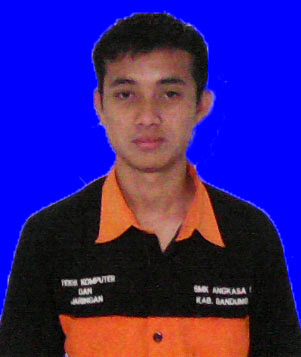 